武汉轻工大学2024年春季高等学历继续教育本科生学士学位外语考试报名流程系统登录：武汉轻工大学学位外语报名系统PC端登录网址：https://whqgu.ls365.vip/2.移动端微信扫码登陆报名系统 （2024年2月26日-3月3日下午17时）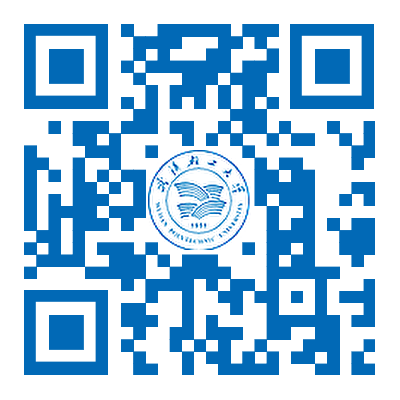 移动端二维码用户注册：点击学士学位外语报名——新用户注册——填写手机号码、并设置好密码登陆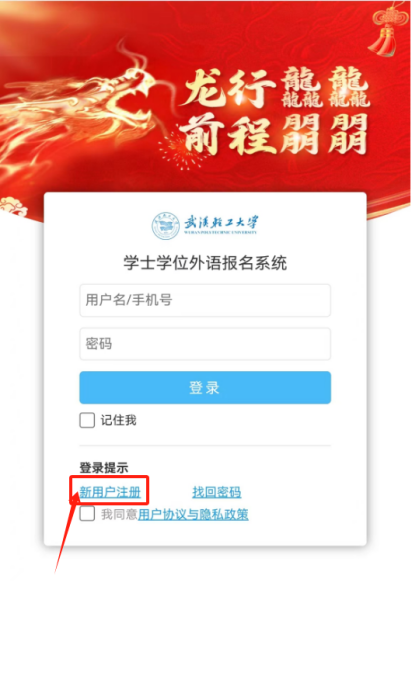 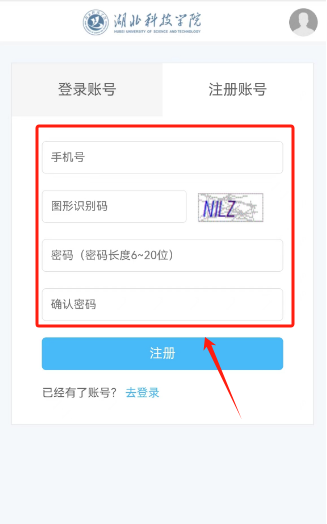 如已注册过的考生，可直接进入登录账户如忘记密码，点击“找回密码”，通过注册的手机找回密码再登录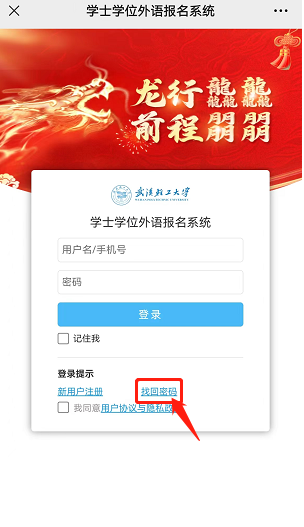 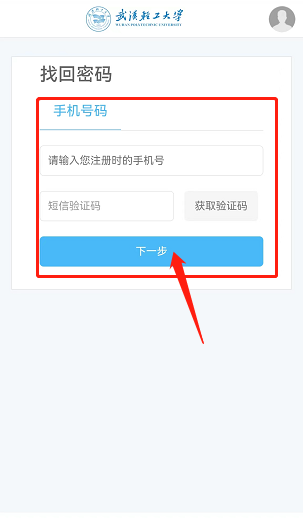 登录报名：注册成功进入报名界面——仔细阅读报名须知15秒后，点击“立即报名”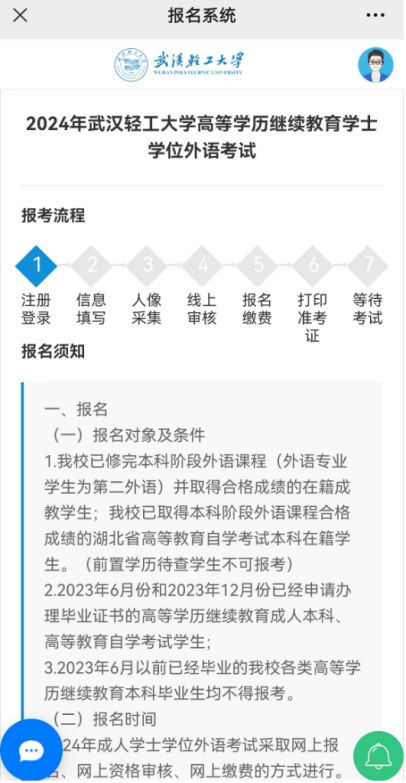 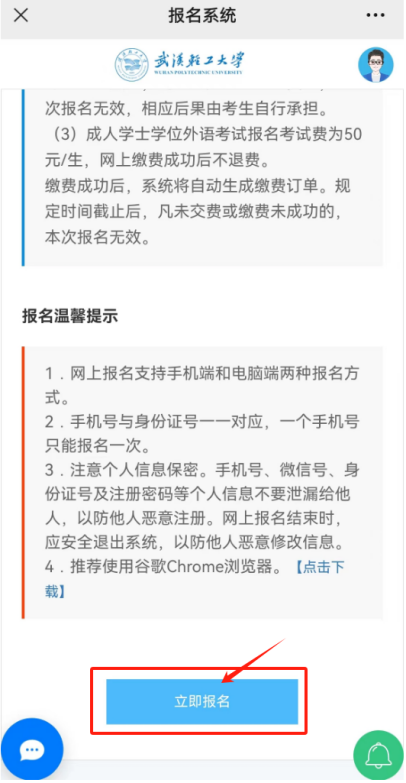 1.上传身份证正反面照片，系统自动进行识别，读取信息后核对信息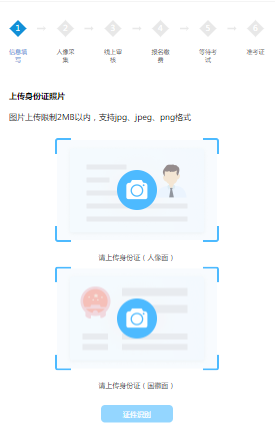 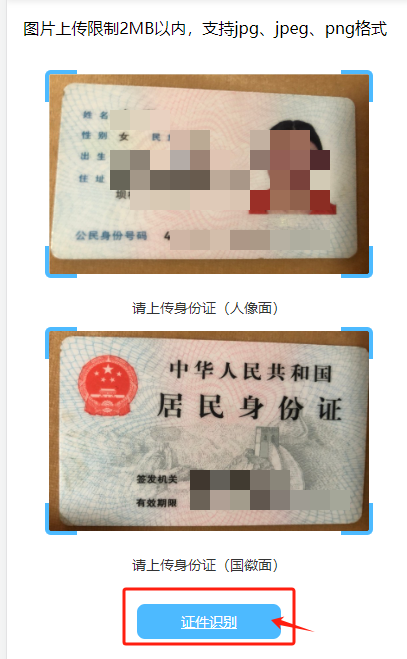 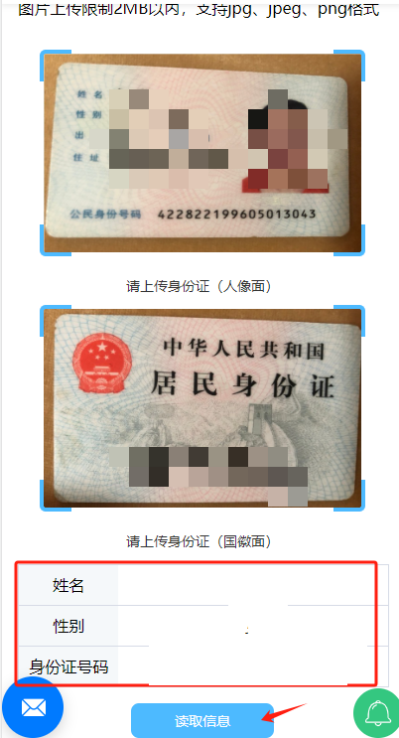 信息填写及上传相应的证明材料成教在籍学生考生类别选择“成教在籍”，填写学号，上传本科段英语考试的成绩证明，必须每一项都填写完成和上传完毕才可点击预览，预览完成点“立即报名”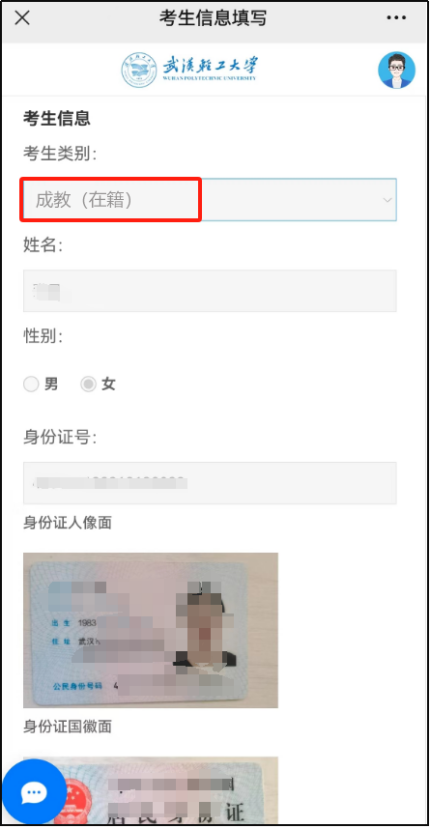 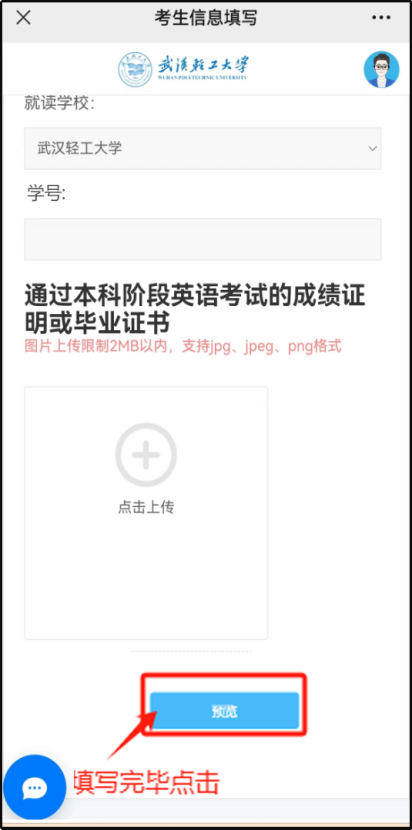 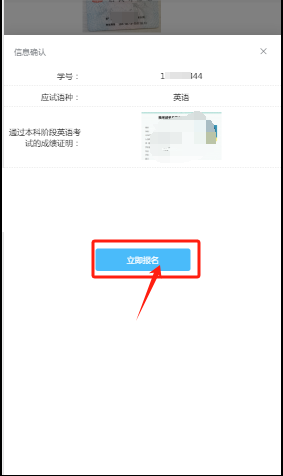 成教已毕业学生考生类别选择“成教毕业”，选择毕业时间，填写学号，上传本科段英语考试的成绩证明，必须每一项都填写完成和上传完毕才可点击预览，预览完成点“立即报名”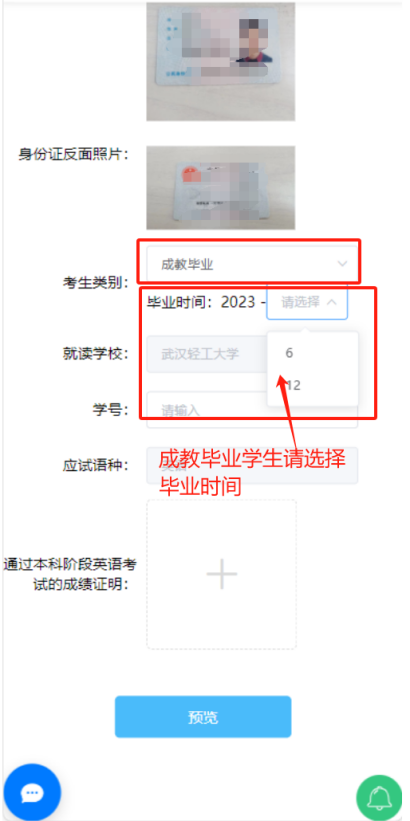 （3）自考在籍学生考生类别选择“自考在籍”，填写自考准考证号，上传本科段英语考试的成绩证明，必须每一项都填写完成和上传完毕才可点击预览，预览完成点“立即报名”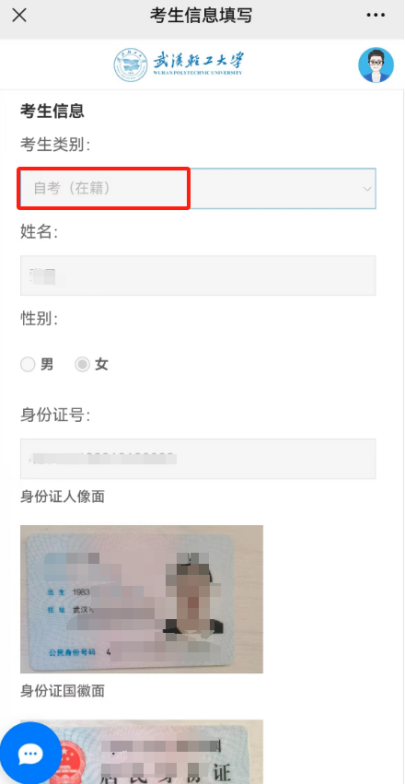 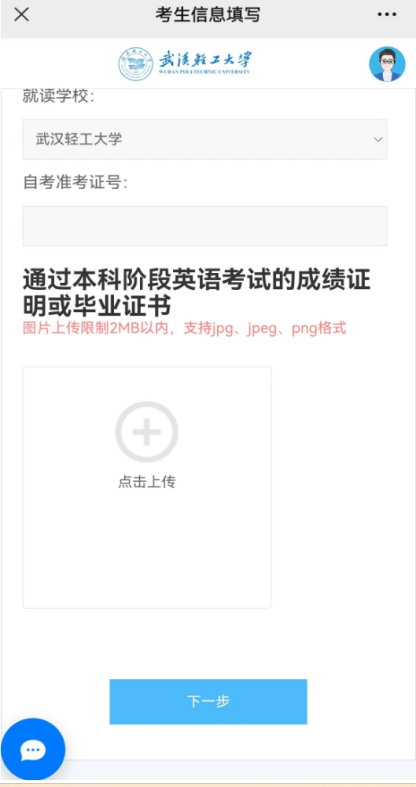 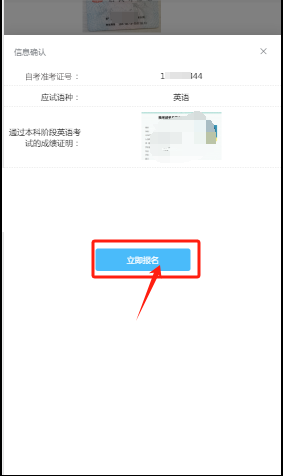 （4）自考已毕业学生考生类别选择“自考毕业”，选择毕业时间，填写自考准考证号，上传本科段英语考试的成绩证明，必须每一项都填写完成和上传完毕才可点击预览，预览完成点“立即报名”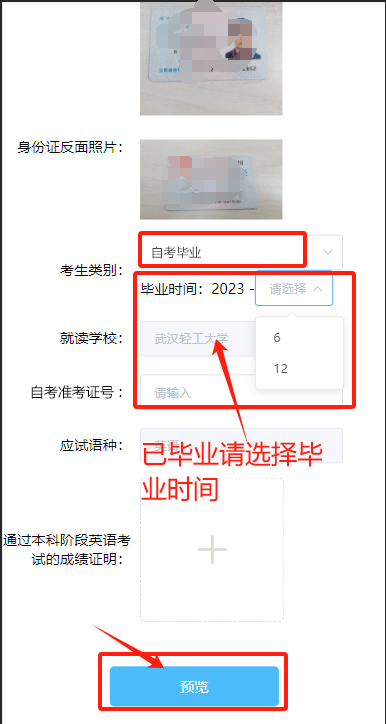 上传彩色背景电子登记照片，上传完毕点击下一步等待审核（资格审核:2024年3月4日-3月10日下午17时）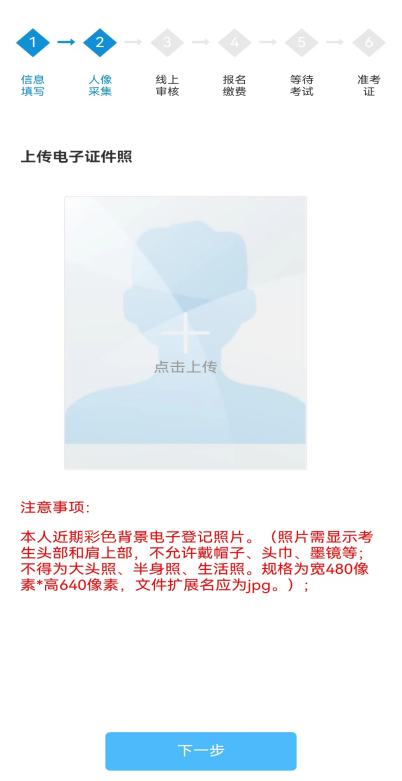 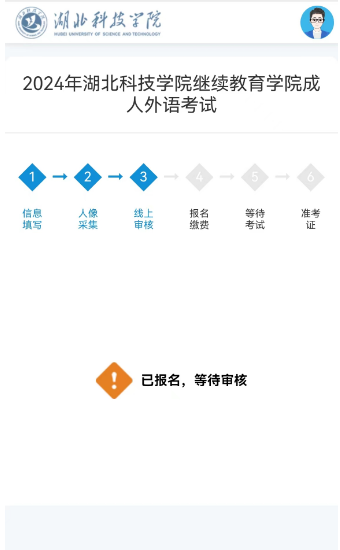 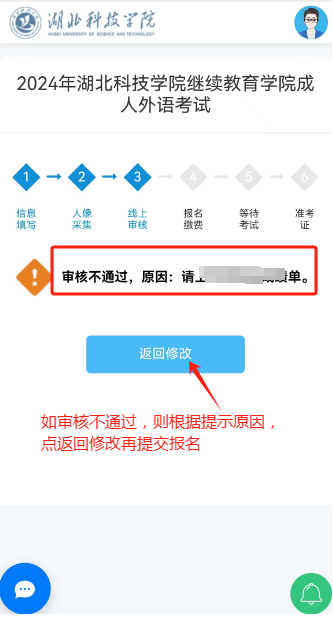 注意： （1）已报名，等待审核过程中，请随时关注审核状态，如通过则等待学校开放缴费即可； （2）如提示审核不通过，请立刻根据原因修改信息，再提交报名审核。 扫码缴费（只有审核通过，才能进入缴费页面）（缴费时间：：2024年3月11日-2024年3月17日）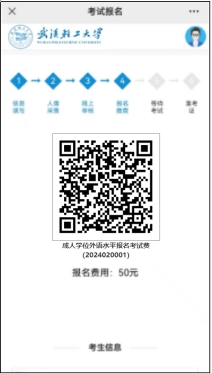 扫描二维码微信在线支付，网报时身份证号码填写错误无法完成微信在线支付缴费。超出规定时间未缴费的，本次报名无效，相应后果由考生自行承担。缴费完成后待发布准考证信息准考证打印时间：2024年3月27日至30日考试时间：2024年3月30日上午9时至11时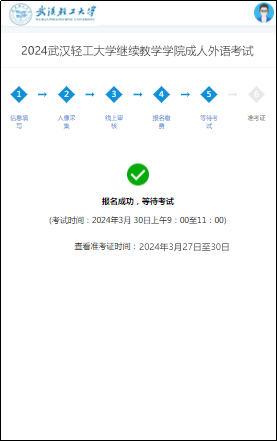 